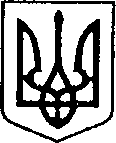 УКРАЇНАЧЕРНІГІВСЬКА ОБЛАСТЬН І Ж И Н С Ь К А    М І С Ь К А    Р А Д АВ И К О Н А В Ч И Й    К О М І Т Е ТР І Ш Е Н Н ЯВід 06 липня 2023 р.			м. Ніжин			№ 272Про засвідчення заяви хххххххххххххххххщодо виїзду дитини за межі України	Відповідно до статей 34, 51, 52, 53, 59, 73 Закону України «Про місцеве самоврядування в Україні», Регламенту виконавчого комітету Ніжинської міської ради VIII скликання, затвердженого рішенням Ніжинської міської ради Чернігівської області від 24 грудня 2020 року № 27-4/2020, постанови Кабінету Міністрів України від 27.01.1995 року №57 (зі змінами та доповненнями) «Про затвердження правил перетину кордону громадянами України», розглянувши заяву хххххх від 05 липня 2023 року, виконавчий комітет міської ради вирішив:1. На період дії воєнного стану на території України засвідчити заяву хххх від 05.07.2023 року про виїзд за кордон, а саме до Республіки Польщі в період з 11 липня 2023 року до 31 липня 2023 року, її малолітньої доньки ххххххххххххх, ххххххх року народження, (свідоцтво про народження серія ххх, № ххх, видане відділом державної реєстрації актів цивільного стану реєстраційної служби Ніжинського міськрайонного управління юстиції від ххххх2 р) у супроводі ххххх, ххх р.н., паспорт ххх, виданий хххр., орган що видав – ххх.2. Начальнику служби у справах дітей Наталії Рацин забезпечити оприлюднення даного рішення на офіційному сайті міської ради протягом 5 робочих днів з дня його прийняття.3. Контроль за виконанням рішення покласти на заступника міського голови з питань діяльності виконавчих органів ради Ірину Грозенко.Головуючий на засіданні виконавчого комітетуНіжинської міської радиперший заступник міського голови з питань діяльності виконавчих органів ради			Федір ВОВЧЕНКОПояснювальна запискадо проекту рішення «Про засвідчення заяви хххххххххххщодо виїзду дитини за межі України»Відповідно до статей 34, 42, 51, 52, 53, 59, 73 Закону України «Про місцеве самоврядування в Україні», Регламенту виконавчого комітету Ніжинської міської ради VIII скликання, затвердженого рішенням Ніжинської міської ради Чернігівської області від 24 грудня 2020 року № 27-4/2020, постанови Кабінету Міністрів України від 27.01.1995 року №57 (зі змінами та доповненнями) «Про затвердження правил перетину кордону громадянами України»,захищаючи інтереси дитини виконавчий комітет Ніжинської міської ради, як орган опіки та піклування, засвідчуєвиїзд дітей за кордон без супроводу батьків.Даний проект рішення містить інформацію, яка належить до конфіденційної та без згоди осіб, яких вона стосується, опублікуванню не підлягає відповідно до статті 32 Конституції України, статей 301, 302 Цивільного кодексу України, Закону України «Про доступ до публічної інформації» №2939-VIвід 13.01.2011р., «Про захист персональних даних» №2297-VIвід 01.06.2010 р. Проект рішення оприлюднений на сайті Ніжинської міської ради з 05.07.2023 р.Даний проект рішення потребує дострокового розгляду, оскільки рішення стосується соціально-правового захисту дітей.Враховуючи вищевикладене, проект рішення «Про засвідчення заяви хххххххххххх щодо виїзду дитини за межі України» може бути розглянутий на засіданні виконавчого комітету з позитивним вирішенням питання.	Доповідати проект рішення «Про засвідчення заяви ххххххххххххх щодо виїзду дитини за межі України»на засіданні виконавчого комітету Ніжинської міської ради буде начальник сектору профілактики правопорушень серед дітей служби у справах дітей Лариса Єрофєєва.Начальник служби у справах дітей                                     Наталія РАЦИНВізують:Начальник служби у справах дітей			Наталія РАЦИНЗаступник міського головиз питань діяльності виконавчих органів ради		Ірина ГРОЗЕНКОКеруючий справамивиконавчого комітету Ніжинської міської ради		Валерій САЛОГУБНачальник відділу юридично-кадровогозабезпечення			В’ячеслав ЛЕГА